NOME COGNOME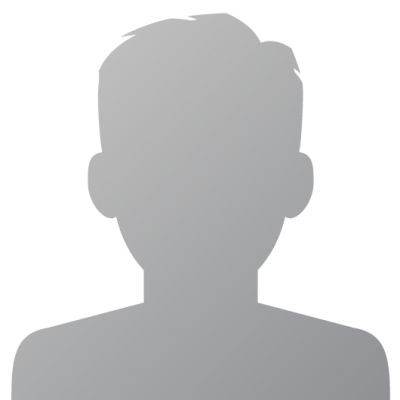 Nazionalità:Indirizzo di residenza:Data di nascita:E-mail:Numero di telefono:Sito web:Social networks:


  Sostituire con una vostra foto

Introduzione: scrivere qui una breve presentazione della persona e della mansione impiegataESPERIENZE PROFESSIONALIScrivere qui tutte le esperienze professionali e formative svolte, che siano esse esperienze lavorative passate o anche esperienze di alternanza scuola-lavoro, stage o apprendistato.

2000-2005: responsabile marketing presso MarketYou Srl
2005: stage in campo fotografico presso Involve Productions
2006-2007: partecipazione alla campagna pubblicitaria Explorer di Involve Productions


CAPACITA’Elencare qui le vostre capacità professionali in riferimento alla vostra mansione (gli esempi si riferiscono ad un programmatore informatico).

Definizione del piano di lavoro
Realizzazione di schemi E-R e modello logico per la progettazione del database
Creazione e popolamento del database
Collegamento e interrogazione del database […]

LIFE SKILLSElencare qui le vostre capacità personali e le vostre attitudini che vi consentono di lavorare al meglio e di essere un’ottima risorsa umana.

Attitudine al lavoro di gruppo
Buona comunicazione
Buona organizzazione del lavoro
Gestione dello stress e del tempo 
Problem solving
CERTIFICAZIONIElencare qui le certificazioni ottenute a livello scolastico e da corsi effettuati in istituti o aziende esterne.

Certificazione patentino ECDL presso […]
Certificazione Adobe […]


CONOSCENZE INFORMATICHE E LINGUISTICHE
Elencare qui le vostre competenze e conoscenze in campo informatico (qualsiasi sia la vostra mansione) e in campo linguistico (specificando anche, se volete, il livello relativo a ogni lingua).

Conoscenze informatiche:
Discreta conoscenza del sistema operativo MacOS e di Windows
Ottima conoscenza del pacchetto Office di Microsoft
Ottima conoscenza del browser, di internet e della posta elettronica
Conoscenze linguistiche:
Buona conoscenza della lingua inglese parlata e scritta (livello B1)
Buona conoscenza della lingua francese parlata e scritta (livello B1)

ISTRUZIONE
Specificare qui il vostro livello di istruzione, i relativi diplomi, e la data e luogo di certificazione.

Diploma di scuola secondaria superiore: liceo artisticoIstituto d’arte Nome di Città (PV)CURIOSITA’ 
Specificare qui qualche curiosità che possa suscitare interesse nella lettura del curriculum, riferita a qualche traguardo raggiunto o a qualche progetto personale realizzato.

Mi è stato dedicato un articolo sul giornale NomeGiornale per un progetto […]
Ho realizzato un progetto di beneficenza chiamato NomeProgetto in collaborazione con l’associazione NomeOnlus



                  Autorizzo il trattamento dei dati in conformità a quanto previsto dal DL196/03.

Nome e cognome
